Reflection QuestionsGospel of John, Chapter 17, verses 1 to 111. How would you describe "eternal life" to someone?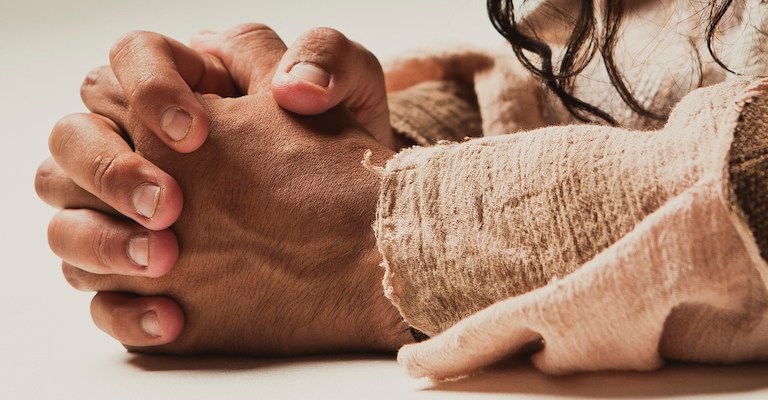 2. For what purpose did God grant Jesus authority over all people? (17:2)3. When do we turn to God in prayer? About what sort of things do we usually pray?4. What can you do today to bring God glory?5. What do you think is most challenging for a Christian living in today’s society?6. What does your life-style indicate about your relationship to the world?